Rozdělení žáků do 1. tříd – šk. rok 2019/2020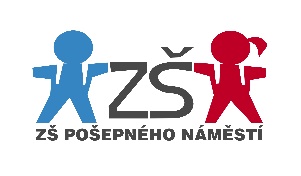 1.A  PaedDr. Dagmar Živnová1.A  PaedDr. Dagmar Živnová1.A  PaedDr. Dagmar Živnová1.B  Mgr. Stanislava Minaříková1.B  Mgr. Stanislava Minaříková1.B  Mgr. Stanislava Minaříková1.C  Mgr. Hana Hrubantová1.C  Mgr. Hana Hrubantová1.C  Mgr. Hana Hrubantová1.E41.E71.B152.A82.B42.A33.A163.A73.A64.D74.C14.D185.C45.D125.B176.A46.D116.D47.D167.B197.D218.A118.C118.D19.D179.A99.B810.C710.C1910.A111.A1411.C1711.B2112.A1512.C312.D1313.C1313.C1813.D1014.E1014.B2014.B1215.B1415.E215.E616.A1716.B2316.B2417.A217.B717.B318.A518.C1018.C519.D2219.C1219.D620.E920.D2320.21.E321.D2021.22.D222.D1922.23.D823.23.24.24.24.25.25.25.